МИНИСТЕРСТВО ЖИЛИЩНО-КОММУНАЛЬНОГО ХОЗЯЙСТВАИ ЭНЕРГЕТИКИ НОВОСИБИРСКОЙ ОБЛАСТИПРИКАЗот 11 мая 2022 г. N 80О ПРЕДОСТАВЛЕНИИ ГОСУДАРСТВЕННОЙ ПОДДЕРЖКИ НАПРОВЕДЕНИЕ КАПИТАЛЬНОГО РЕМОНТА ОБЩЕГО ИМУЩЕСТВАВ МНОГОКВАРТИРНЫХ ДОМАХ В 2022 ГОДУВ целях реализации мероприятий по проведению капитального ремонта общего имущества в многоквартирных домах, расположенных на территории Новосибирской области, в 2022 году, руководствуясь постановлением Правительства Новосибирской области от 01.03.2022 N 63-п "Об установлении Порядка принятия решения о предоставлении государственной поддержки на проведение капитального ремонта общего имущества в многоквартирных домах и утверждении методики ее расчета и признании утратившими силу отдельных постановлений Правительства Новосибирской области" (далее - Порядок), а также на основании решения Комиссии по отбору получателей государственной поддержки на проведение капитального ремонта общего имущества в многоквартирных домах за счет средств областного бюджета Новосибирской области от 06.04.2022 N 1, утвержденной приказом министерства жилищно-коммунального хозяйства и энергетики Новосибирской области от 16.03.2022 N 41, приказываю:1. Утвердить распределение субсидий для предоставления государственной поддержки в 2022 году на финансовое обеспечение мероприятий по замене и ремонту лифтового оборудования, отработавшего нормативный срок эксплуатации, в соответствии с итогами рассмотрения заявок согласно приложению к настоящему приказу.2. Контроль за исполнением настоящего приказа оставляю за заместителем министра жилищно-коммунального хозяйства и энергетики Новосибирской области Макавчик Е.В.МинистрД.Н.АРХИПОВПриложениек приказуминистерства жилищно-коммунальногохозяйства и энергетикиНовосибирской областиот 11.05.2022 N 80РАСПРЕДЕЛЕНИЕ СУБСИДИЙ НА ФИНАНСОВОЕ ОБЕСПЕЧЕНИЕ МЕРОПРИЯТИЙПО ЗАМЕНЕ И РЕМОНТУ ЛИФТОВОГО ОБОРУДОВАНИЯ, ОТРАБОТАВШЕГОНОРМАТИВНЫЙ СРОК ЭКСПЛУАТАЦИИ, В 2022 ГОДУ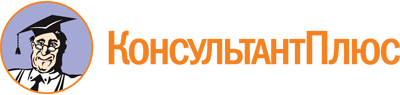 Приказ министерства ЖКХиЭ Новосибирской области от 11.05.2022 N 80
(ред. от 26.09.2022)
"О предоставлении государственной поддержки на проведение капитального ремонта общего имущества в многоквартирных домах в 2022 году"Документ предоставлен КонсультантПлюс

www.consultant.ru

Дата сохранения: 05.12.2022
 Список изменяющих документов(в ред. приказа министерства ЖКХиЭ Новосибирской областиот 26.09.2022 N 149)Список изменяющих документов(в ред. приказа министерства ЖКХиЭ Новосибирской областиот 26.09.2022 N 149)N п/пМуниципальный районНаселенный пунктУлицаНомер домаНаименование победителя отбораСредств областного бюджета (руб.)1Новосибирск г.о.Новосибирск г1905 года ул.18Акционерное общество "МКС-Новосибирск"410 000,002Новосибирск г.о.Новосибирск гБалакирева ул.1Общество с ограниченной ответственностью управляющая компания "ЭКО Плюс"1 380 000,003Новосибирск г.о.Новосибирск гБориса Богаткова ул.226/1Акционерное общество "МКС-Новосибирск"407 500,004Новосибирск г.о.Новосибирск гВокзальная магистраль ул.6/1Общество с ограниченной ответственностью "ДОСТ-Н"460 000,005Новосибирск г.о.Новосибирск гВыборная ул.124/1Общество с ограниченной ответственностью "Управляющая Компания Жилищного Хозяйства Октябрьского района"900 000,006Новосибирск г.о.Новосибирск гГероев Революции ул.12/1Товарищество собственников недвижимости "СТЕНА"951 405,007Новосибирск г.о.Новосибирск гГорский мрн.39Товарищество собственников жилья "Горский-39"920 000,008Новосибирск г.о.Новосибирск гГорский мрн.41Общество с ограниченной ответственностью "Служба заказчика по жилищно-коммунальному хозяйству Ленинского района"1 380 000,009Новосибирск г.о.Новосибирск гГорский мрн.40/2Общество с ограниченной ответственностью "Служба заказчика по жилищно-коммунальному хозяйству Ленинского района"430 000,0010Новосибирск г.о.Новосибирск гДачная ул.21/1Товарищество собственников недвижимости "Серебристый тополь"1 105 000,0011Новосибирск г.о.Новосибирск гКрасный проспект ул.70Товарищество собственников недвижимости "Красный проспект, 70"1 800 000,0012Новосибирск г.о.Новосибирск гКрасный проспект ул.100Товарищество собственников жилья "СТО"1 090 000,0013Новосибирск г.о.Новосибирск гЛебедевского ул.3Общество с ограниченной ответственностью "Управляющая Компания Жилищного Хозяйства Октябрьского района"2 760 000,0014Новосибирск г.о.Новосибирск гМолодости ул.26Товарищество собственников жилья "Молодости-26"1 050 000,0015Новосибирск г.о.Новосибирск гНародная ул.24Товарищество собственников жилья "Красный дом"900 000,0016Новосибирск г.о.Новосибирск гНемировича-Данченко ул.120/3Товарищество собственников жилья "Наш дом 120/3"2 700 000,0017Новосибирск г.о.Новосибирск гПермитина ул.20Общество с ограниченной ответственностью "Служба заказчика по жилищно-коммунальному хозяйству Ленинского района"450 000,0018Новосибирск г.о.Новосибирск гСерафимовича ул.15Товарищество собственников жилья "Серафимовича-15"906 360,0019Новосибирск г.о.Новосибирск гУрманов ул.1/1Товарищество домовладельцев "Березка-96"1 320 000,0020Новосибирск г.о.Новосибирск гШмидта ул.1Общество с ограниченной ответственностью управляющая компания "Ганыч"437 500,0021Новосибирск г.о.Новосибирск гЭкваторная ул.10Товарищество собственников жилья "Экваторная 10"1 840 000,00Итого:Итого:Итого:Итого:Итого:Итого:23 597 765,00